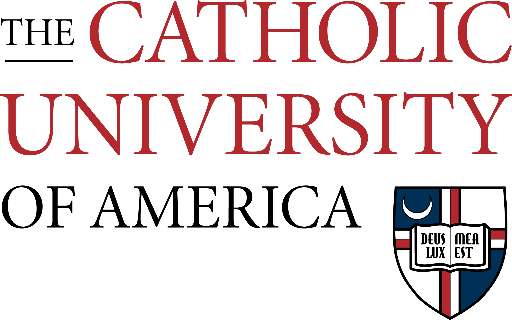 Scan to give online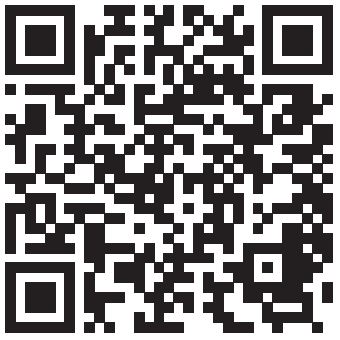 futurecatholicleaders. igivecatholictogether.org